NASZA SZKOŁA JEST W PIERWSZEJ DZIESIĄTCE NAJLEPSZYCH SZKÓŁ W KRAKOWIE
Gratulujemy sukcesu;)
 DYREKCJI, NAUCZYCIELOM, UCZNIOM i RODZICOM!!!
popatrzcie na wykresy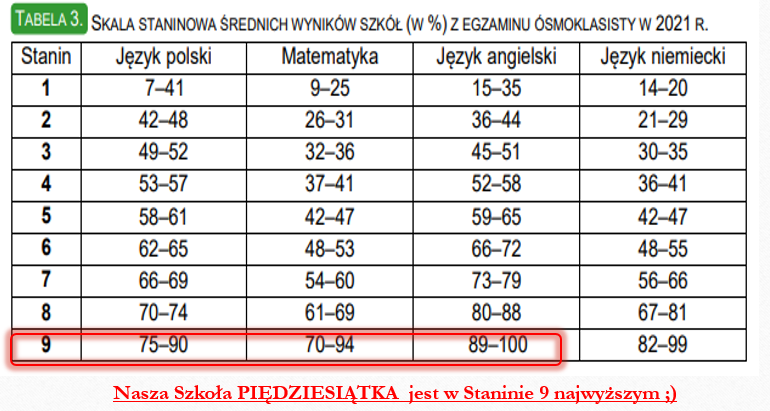 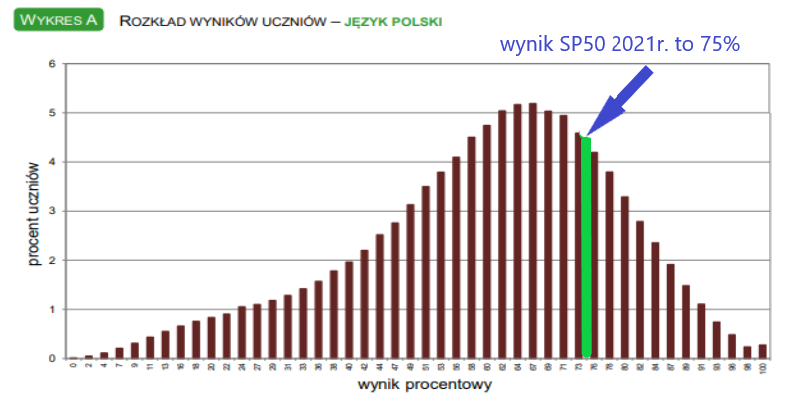                 Średni wynik w Krakowie 69%
                  wynik  małopolski 64%                   wynik  kraju 60%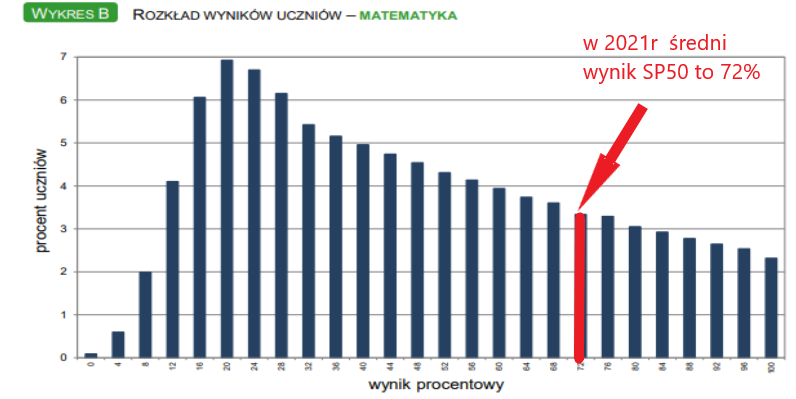                                              średni wynik w Krakowie: 63%                                                      wynik małopolski: 52%		                                 wynik kraju: 47%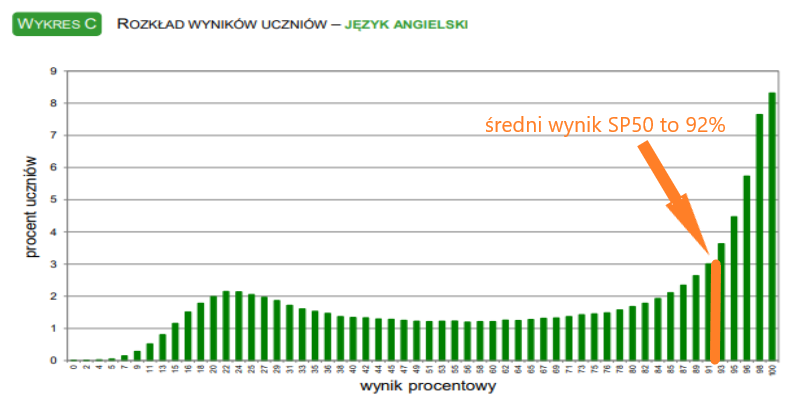                     W 2021r. średni wynik w Krakowie to: 82%                Wynik małopolski: 69%                  Wynik kraju: 66%